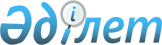 Об утверждении государственного образовательного заказа на дошкольное воспитание и обучение, размера родительской платы на 2018 годПостановление акимата Нуринского района Карагандинской области от 5 марта 2018 года № 08/01. Зарегистрировано Департаментом юстиции Карагандинской области 16 марта 2018 года № 4651
      В соответствии со статьей 31 Закона Республики Казахстан от 23 января 2001 года "О местном государственном управлении и самоуправлении в Республике Казахстан", подпунктом 8-1) пункта 4 статьи 6 Закона Республики Казахстан от 27 июля 2007 года "Об образовании", акимат района ПОСТАНОВЛЯЕТ:
      1. Утвердить государственный образовательный заказ на дошкольное воспитание и обучение, размер родительской платы на 2018 год по Нуринскому району, согласно приложению к настоящему постановлению. 
      2. Контроль за исполнением настоящего постановления возложить на заместителя акима района Турарова М.Д.
      3. Настоящее постановление вводится в действие со дня его первого официального опубликования.
      "СОГЛАСОВАНО"
      "05" марта 2018 год Государственный образовательный заказ на дошкольное воспитание и обучение, размер родительской платы на 2018 год
					© 2012. РГП на ПХВ «Институт законодательства и правовой информации Республики Казахстан» Министерства юстиции Республики Казахстан
				
      Аким района

Н. Омарханов

      Руководитель государственного

      учреждения "Отдел образования

      Нуринского района"

      Муканова С.А.
Приложение
к постановлению
акимата района № 08/01
от "5" марта 2018 года 
№
Вид дошкольной организации образования
Количество воспитанников организаций дошкольного воспитания и обучения
Размер родительской платы в дошкольных организациях образования в месяц (в тенге)
Средняя стоимость расходов на одного воспитанника в месяц (в тенге)
№
Вид дошкольной организации образования
государственный
государственный
государственный
1
Детский сад
241
до 3 лет 9200

от 3 до 6 лет 9500
27809
2
Дошкольный мини-центр
255
от 3 до 6 лет 6600
10831